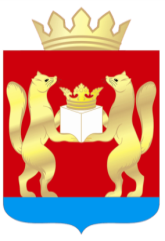 АДМИНИСТРАЦИЯ  ТАСЕЕВСКОГО  РАЙОНАП О С Т А Н О В Л Е Н И ЕО порядке разработки и утверждения бюджетного прогноза Тасеевского района на долгосрочный периодВ соответствии со статьей 170.1 Бюджетного кодекса Российской Федерации, статьей 9 решения Тасеевского районного Совета депутатов  от 20.06.2012 № 15-17 «Об утверждении положения о бюджетном процессе в Тасеевском районе», руководствуясь ст.  46, ст. 62 Устава Тасеевского района, ПОСТАНОВЛЯЮ:1.Утвердить Порядок разработки и утверждения бюджетного прогноза Тасеевского района на долгосрочный период согласно приложению.2.Бюджетный прогноз Тасеевского района на долгосрочный период разрабатывается на шестилетний период каждые три года.3.Постановление вступает в силу со дня его официального опубликования.Исполняющий обязанностиГлавы Тасеевского района                                                  И.И. СеверенчукПриложение к постановлению администрацииТасеевского районаот 26.06.2017 № 536Порядок разработки и утверждения бюджетного прогноза Тасеевского района на долгосрочный период1. Настоящий Порядок разработки и утверждения бюджетного прогноза Тасеевского района на долгосрочный период (далее-Порядок) определяет сроки и условия разработки и утверждения, а также требования к составу и содержанию бюджетного прогноза Тасеевского района на долгосрочный период (далее - Бюджетный прогноз).2. Под изменением Бюджетного прогноза понимаются корректировки, вносимые без изменения периода, на который разрабатывается Бюджетный прогноз.3. Разработку Бюджетного прогноза (изменений Бюджетного прогноза), включая методическое и организационное обеспечение, осуществляет финансовое управление администрации Тасеевского района.4. Бюджетный прогноз (изменения Бюджетного прогноза) утверждается постановлением администрации Тасеевского района.5. Разработка Бюджетного прогноза (изменений Бюджетного прогноза) осуществляется в три этапа.6. На первом этапе разрабатывается проект Бюджетного прогноза (изменений Бюджетного прогноза) на основе основных параметров прогноза социально-экономического Тасеевского района на долгосрочный период, а также иных показателей социально-экономического развития Тасеевского района.Сценарные условия функционирования экономики и основных параметров прогноза социально-экономического развития Тасеевского района на долгосрочный период, а также иные показатели социально-экономического развития Тасеевского района, необходимые для разработки проекта Бюджетного прогноза (изменений Бюджетного прогноза), представляются отделом экономического анализа и прогнозирования администрации  Тасеевского района  в финансовое управление администрации Тасеевского района (далее -финансовый орган), не позднее 1 июня текущего года.Показатели проекта Бюджетного прогноза могут разрабатываться на период, превышающий период действия прогноза социально-экономического развития Тасеевского района на долгосрочный период.Проект Бюджетного прогноза (изменений Бюджетного прогноза) учитывается при разработке прогноза основных характеристик консолидированного бюджета Тасеевского района.Проект Бюджетного прогноза (изменений Бюджетного прогноза) представляется финансовым органом в администрацию Тасеевского района в срок до 10 июня текущего года.7. На втором этапе разрабатывается Бюджетный прогноз (изменения Бюджетного прогноза) на основе проекта прогноза социально-экономического развития Тасеевского района, а также иных показателей социально-экономического развития Тасеевского района, представляемых отделом экономического анализа и прогнозирования администрации  Тасеевского района в финансовый орган, не позднее 25 сентября текущего года.Бюджетный прогноз (изменения Бюджетного прогноза) вносится финансовым органом в администрацию Тасеевского района в составе документов и материалов к проекту решения о бюджете Тасеевского района.8.На третьем этапе разрабатывается проект постановления администрации Тасеевского района об утверждении Бюджетного прогноза (изменений Бюджетного прогноза) с учетом результатов рассмотрения проекта  решения о бюджете Тасеевского района.9.Бюджетный прогноз (изменения Бюджетного прогноза) разрабатывается с учетом 2  вариантов прогноза социально-экономического развития Тасеевского района на долгосрочный период (пессимистический и оптимистический) и иных показателей социально-экономического развития Тасеевского района.Содержание вариантов показателей Бюджетного прогноза определяются финансовым органом по согласованию с отделом экономического анализа и прогнозирования администрации  Тасеевского района. В целях определения показателей финансового обеспечения муниципальных программ Тасеевского района на период их действия, выходящий за рамки периода, на который принимается решение о бюджете, применяются показатели Бюджетного прогноза (изменений Бюджетного прогноза), основанные на консервативном варианте прогноза социально-экономического развития Тасеевского района на долгосрочный период, и иных показателях социально-экономического развития Тасевского района.10. Состав и содержание Бюджетного прогноза (изменений Бюджетного прогноза) нему разрабатываются согласно приложению к настоящему Порядку.Приложение к Порядку разработки и утверждения бюджетного прогноза Тасеевского района на долгосрочный периодСостав и содержание бюджетного прогноза Тасеевского района на долгосрочный  период1.Основные итоги развития консолидированного бюджета Тасеевского района.2.Текущее состояние консолидированного бюджета Тасеевского района.3. Подходы и методология разработки Бюджетного прогноза.4.Прогноз основных характеристик и иных показателей консолидированного бюджета Тасеевского района на долгосрочный период (в условиях действующего законодательства).5. Структура расходов и доходов бюджета Тасеевского района.6. Муниципальный долг Тасеевского района.7. Риски и угрозы несбалансированности бюджета Тасеевского района, в том числе с учетом различных вариантов прогноза социально-экономического развития на долгосрочный период и иных показателей социально-экономического развития Тасеевского района.8.Основные подходы, цели и задачи формирования и реализации бюджетной, налоговой и долговой политики Тасеевского района в долгосрочном периоде.9. Механизмы профилактики рисков реализации Бюджетного прогноза.10.Подходы к прогнозированию и показатели финансового обеспечения муниципальных программ Тасеевского района на период их действия.11. Приложения, в том числе:прогноз основных характеристик консолидированного бюджета Тасеевского района (таблица 1);предельные расходы на реализацию муниципальных программ Тасеевского района (таблица 2).Таблица 1Основные характеристики консолидированного бюджета Тасеевского районаТаблица 2Предельные расходы на реализацию муниципальных программ Тасеевского района26.06.2017с. Тасеево№ 536показательгод nгод n + 1год n + 1...год n + xдоходыналоговые доходыналог на прибыль организацийналог на доходы физических лицналог на имущество организацийненалоговые доходымежбюджетные трансфертыв том числе: межбюджетные трансфертыдотациисубсидиисубвенциирасходымежбюджетные трансфертырасходы без учета межбюджетных трансфертовдефицит/профицитпоказательгод nгод n + 1год n + 1...год n + xрасходы всегорасходы, распределенные по программампрограмма 1программа 2программа...расходы, не распределенные по программам